Math Homework Sept 19-23Parents/Guardian Signature:  _______________________MONDAY: 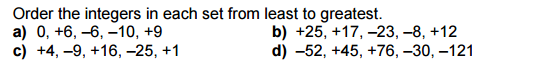 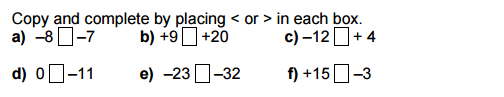 TUESDAY:Order these elevations from highest to lowest. Caspian Sea Shore 28 m below sea levelElbrus, Russia 5642 above sea level Lake Assal, Djibouti 156 m below sea levelEurasia Basin, Artic Ocean 5450 m below sea levelWEDNESDAY: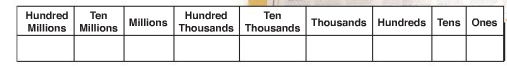 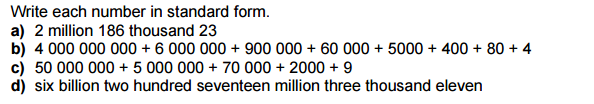 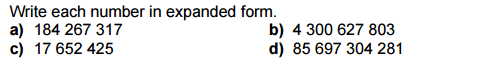 THURSDAY: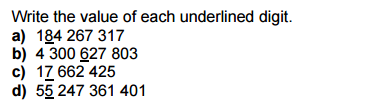 ******DON’T FORGET LAST WEEKS CORRECTIONS******